APLICACIÓN DE ENCUESTA DE VULNERABILIDAD JUNAEB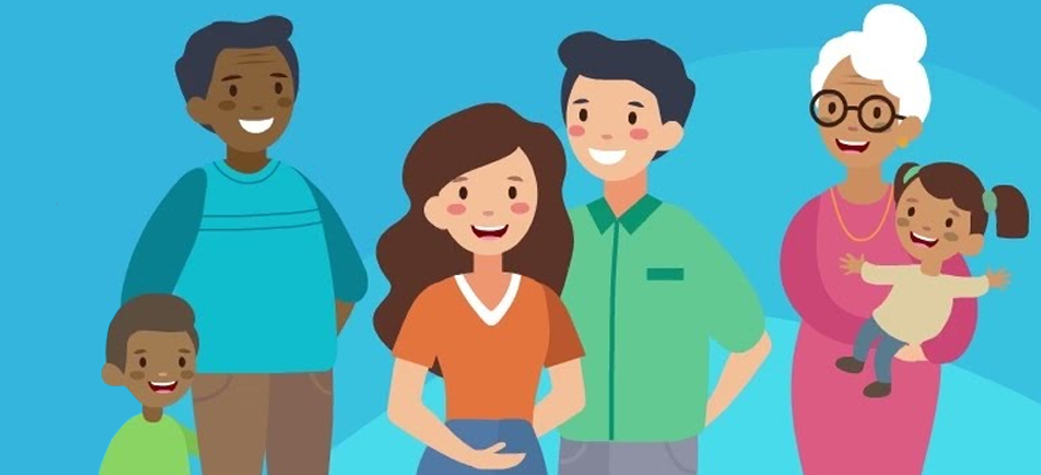 Estimados apoderados y apoderadas, junto con saludarles, les informamos que todos los años en nuestro liceo, se realiza la encuesta de vulnerabilidad escolar solicitada por JUNEAB a los cursos primeros medios. La encuesta debe ser respondida hasta el 30 de septiembre.Es de gran importancia el compromiso de ustedes en llenado de esta encuesta, ya que a través de ella, se indica el índice de vulnerabilidad que poseemos como establecimiento educacional. Además, es importante ya que de esta manera los estudiantes pueden optar y postular a los beneficios de JUNAEB.En el siguiente link podrán conocer la importancia de realizar la encuesta.https://www.youtube.com/watch?v=eGw-zJcLqxkComo se señala en el video, este año nuevamente, JUNAEB adoptó la modalidad de encuesta online, en el siguiente link te explican como entrar a la encuesta y poder llenarla. (puedes responder desde tu computador, celular, tablet)Revisa como contestar la encuesta IVE en el siguiente linkhttps://www.youtube.com/watch?v=_1k2urIcDc0Para esto, deberán entrar al siguiente link donde podrás ingresar directamente con el Rut del estudiante y como clave utilizar los 4 primeros dígitos de su Rut. Para responder la encuesta utiliza el siguiente enlace: https://encuestasapoderado.junaeb.cl/login